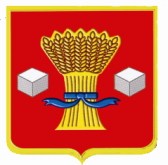 АдминистрацияСветлоярского муниципального района Волгоградской областиПОСТАНОВЛЕНИЕот    01.04.2016                  № 459Об утверждении Порядка определения нормативных затратна оказание муниципальных услуг (выполнение работ), применяемых при расчете объема субсидии на финансовоеобеспечение выполнения муниципального задания на оказаниемуниципальных услуг (выполнение работ) муниципальнымиучреждениями Светлоярского муниципального района, Светлоярского городского поселения	В соответствии с абзацем вторым пункта 4 статьи 69.2 Бюджетного кодекса Российской Федерации, руководствуясь Уставом Светлоярского муниципального района, Уставом Светлоярского городского поселения,п о с т а н о в л я ю:Утвердить Порядок определения нормативных затрат на оказание муниципальных услуг (выполнение работ), применяемых при расчете объема субсидии на финансовое обеспечение выполнения муниципального задания на оказание муниципальных услуг (выполнение работ) муниципальными учреждениями Светлоярского муниципального района, Светлоярского городского поселения (Приложение 1). Признать утратившими силу постановления администрации Светлоярского муниципального района:- от 10.10.2011 № 1548 «Об утверждении методических рекомендаций по расчету нормативных затрат на оказание муниципальными учреждениями Светлоярского муниципального района муниципальных услуг и нормативных затрат на содержание имущества муниципальных учреждений Светлоярского муниципального района» (в редакции от 06.12.2012 № 2301);- от 23.08.2013 № 1753 «Об утверждении методических рекомендаций по расчету нормативных затрат на оказание  муниципальными учреждениями Светлоярского городского поселения муниципальных услуг и нормативных затрат на содержание имущества муниципальных учреждений Светлоярского городского поселения».  Настоящее постановление вступает в силу с 01.01.2016 и применяется при формировании муниципальных заданий на оказание муниципальных услуг (выполнение работ) муниципальными учреждениями Светлоярского муниципального района, Светлоярского городского поселения, начиная с муниципальных заданий на 2016 год и на плановый период 2017 и 2018 годов.Начальнику отдела по муниципальной службе, общим и кадровым вопросам (Е.Н. Кравцова) разместить настоящее постановление в сети Интернет на официальном сайте Светлоярского муниципального района Волгоградской области.Контроль над исполнением настоящего постановления возложить на начальника отдела бюджетно-финансовой политики администрации Светлоярского муниципального района Л.А. Евдокимову.Глава муниципального района                                                               Б.Б. Коротков Абраменко Е.Н.Порядокопределения нормативных затрат на оказание муниципальных услуг (выполнение работ), применяемых при расчете объема субсидии на финансовое обеспечение выполнения муниципального задания на оказание муниципальных услуг (выполнение работ) муниципальными учреждениями Светлоярского муниципального района, Светлоярского городского поселения1. Общие положения1.1 Настоящий Порядок разработан в соответствии с положениями абзаца второго пункта 4 статьи 69.2 Бюджетного кодекса Российской Федерации, и устанавливает правила определения нормативных затрат на оказание муниципальных услуг применяемых при расчете объема субсидий на финансовое обеспечение выполнения муниципального задания на оказание муниципальных услуг (выполнение работ) муниципальными учреждениями Светлоярского муниципального района, Светлоярского городского поселения (далее – нормативные затраты, муниципальное задание). 1.2 Нормативные затраты на оказание муниципальных услуг определяются: - исходя из содержащейся в ведомственных перечнях муниципальных услуг и работ, утвержденных в отношении муниципальных учреждений, информации о единице измерения показателя, характеризующего объем муниципальной услуги и показателей, отражающих содержание и (или) условия (формы) оказания муниципальной услуги (далее - показатели отраслевой специфики);- на основе базового норматива затрат на оказание муниципальной услуги.1.3 Нормативные затраты на оказание муниципальной услуги состоят  из базового норматива затрат, непосредственно связанных с оказанием муниципальной услуги, и базового норматива затрат на общехозяйственные нужды на оказание муниципальной услуги. 1.4 В базовый норматив затрат, непосредственно связанных с оказанием муниципальной услуги, включаются: - затраты на оплату труда с начислениями на выплаты по оплате труда работников, непосредственно связанных с оказанием муниципальной услуги, включая страховые взносы в Пенсионный фонд Российской Федерации, Фонд социального страхования Российской Федерации и Федеральный фонд обязательного медицинского страхования, страховые взносы на обязательное социальное страхование от несчастных случаев на производстве и профессиональных заболеваний, в соответствии с трудовым законодательством Российской Федерации и иными нормативными правовыми актами, содержащими нормы трудового права (далее - начисления на выплаты по оплате труда);- затраты на приобретение материальных запасов и особо ценного движимого имущества, потребляемых (используемых) в процессе оказания муниципальной услуги с учетом срока полезного использования (в том числе затраты на арендные платежи);- иные затраты, непосредственно связанные с оказанием муниципальной услуги.1.5 В базовый норматив затрат на общехозяйственные нужды на оказание муниципальной услуги включаются:- затраты на коммунальные услуги;- затраты на содержание объектов недвижимого имущества, необходимого для выполнения муниципального задания и для общехозяйственных нужд, в том числе на основании договора аренды (финансовой аренды) или договора безвозмездного пользования (далее - имущество, необходимое для выполнения муниципального задания (в том числе затраты на арендные платежи)); - затраты на содержание объектов особо ценного движимого имущества, необходимого для выполнения муниципального задания (в том числе затраты на арендные платежи);-  затраты на приобретение услуг связи;-  затраты на приобретение транспортных услуг;- затраты на оплату труда с начислениями на выплаты по оплате труда работников, которые не принимают непосредственного участия в оказании муниципальной услуги; - затраты на прочие общехозяйственные нужды.1.6 При определении нормативных затрат рассчитываются затраты, необходимые для оказания муниципальной услуги, с соблюдением показателей качества оказания муниципальной услуги, а также показателей отраслевой специфики.1.7 При определении нормативных затрат на оказание муниципальной услуги применяются нормы, выраженные в натуральных показателях (рабочее время работников, материальные запасы, особо ценное движимое имущество, топливо, электроэнергия и другие ресурсы, используемые для оказания муниципальной услуги) (далее - нормы, выраженные в натуральных показателях), установленные нормативными правовыми государственными (муниципальными) актами, в том числе ГОСТами, СНиПами, СанПиНами, стандартами, порядками и  регламентами (паспортами) оказания муниципальной услуги (далее - стандарт оказания услуги). При отсутствии норм, выраженных в натуральных показателях, установленных стандартом оказания услуги, в отношении муниципальной услуги, оказываемой муниципальными учреждениями, нормы, выраженные в натуральных показателях, определяются на основе анализа и усреднения показателей деятельности муниципального учреждения, которое имеет минимальный объем затрат на оказание единицы муниципальной услуги при выполнении требований к качеству оказания муниципальной услуги, отраженных в ведомственном перечне (далее - метод наиболее эффективного учреждения), либо на основе медианного значения по муниципальным учреждениям, оказывающим аналогичную услугу (далее - медианный метод). Значения норм, выраженных в натуральных показателях, установленных стандартом оказания услуги, либо методом наиболее эффективного учреждения, либо медианным методом, либо иным методом (далее - натуральная норма), необходимых для определения базового норматива затрат на оказание муниципальной услуги, определяются по каждой муниципальной услуге с указанием ее наименования и уникального номера реестровой записи из ведомственного перечня.1.8 Значение нормативных затрат на оказание муниципальной услуги с указанием ее наименования и уникального номера реестровой записи из ведомственного перечня, утверждается общей суммой, в том числе в разрезе:- суммы затрат на оплату труда с начислениями на выплаты по оплате труда работников, непосредственно связанных с оказанием муниципальной услуги;- суммы затрат на коммунальные услуги и содержание объектов недвижимого имущества, необходимого для выполнения муниципального задания (в том числе затраты на арендные платежи). При утверждении значения базового норматива затрат на оказание муниципальной услуги, оказываемой муниципальным учреждением, дополнительно указывается информация о натуральных нормах, необходимых для определения базового норматива затрат на оказание муниципальной услуги, по форме согласно приложению к настоящему Порядку, включающая наименование натуральной нормы, ее значение и источник указанного значения .1.9 Нормативные затраты на оказание муниципальной услуги  муниципальными учреждениями рассчитываются в соответствии с положениями раздела II настоящего Порядка.2. Порядок расчета нормативных затрат на оказание муниципальных услуг, применяемых при расчете объема финансового обеспечения выполнения муниципального задания2.1 Базовый норматив затрат на оказание i-ой муниципальной услуги            () рассчитывается по следующей формуле: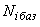 (2) = , где: 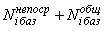 - базовый норматив затрат, непосредственно связанных с оказанием i-ой муниципальной услуги;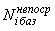  - базовый норматив затрат на общехозяйственные нужды на оказание i-ой муниципальной услуги.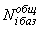  2.2 Базовый норматив затрат, непосредственно связанных с оказанием i-ой муниципальной услуги, рассчитывается по следующей формуле:(3) =, где: 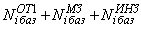 - затраты на оплату труда с начислениями на выплаты по оплате труда работников, непосредственно связанных с оказанием i-ой муниципальной услуги;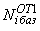  - затраты на приобретение материальных запасов и особо ценного движимого имущества, потребляемых (используемых) в процессе оказания i-ой муниципальной услуги с учетом срока полезного использования (в том числе затраты на арендные платежи);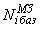  - иные затраты, непосредственно связанные с оказанием i-ой муниципальной услуги.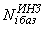  2.3 Затраты на оплату труда с начислениями на выплаты по оплате труда работников, непосредственно связанных с оказанием i-ой муниципальной услуги (), рассчитываются по следующей формуле:(4) =, где: 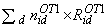 - значение натуральной нормы рабочего времени, затрачиваемого d-ым работником, непосредственно связанным с оказанием i-ой муниципальной услуги, на оказание i-ой муниципальной услуги;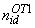  - размер повременной (часовой, дневной, месячной, годовой) оплаты труда (с учетом окладов (должностных окладов), ставок заработной платы, выплат компенсационного и стимулирующего характера) с начислениями на выплаты по оплате труда d-ого работника, непосредственно связанного с оказанием i-ой муниципальной услуги.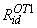  Размер повременной (часовой, дневной, месячной, годовой) оплаты труда с начислениями на выплаты по оплате труда d-ого работника, непосредственно связанного с оказанием i-ой муниципальной услуги, определяется исходя из годового фонда оплаты труда и годового фонда рабочего времени указанного работника с учетом применяемого при обосновании бюджетных ассигнований на очередной финансовый год и плановый период, темпа роста номинальной начисленной среднемесячной заработной платы на одного работника в соответствующем финансовом году.Годовой фонд оплаты труда и годовой фонд рабочего времени d-го работника, непосредственно связанного с оказанием i-ой муниципальной услуги, определяются в соответствии со значениями натуральных норм, применяемых согласно положениям пункта 1.7 настоящего Порядка. 2.4 Затраты на приобретение материальных запасов и особо ценного движимого имущества, потребляемых (используемых) в процессе оказания i-ой муниципальной услуги с учетом срока полезного использования (в том числе затраты на арендные платежи), в соответствии со значениями натуральных норм, определенных согласно пункту 1.7 настоящего Порядка, рассчитываются по следующей формуле:(5) = , где: 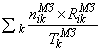 - значение натуральной нормы k-ого вида материального запаса/особо ценного движимого имущества, непосредственно используемого в процессе оказания i-ой муниципальной услуги;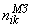  - стоимость k-ого вида материального запаса/особо ценного движимого имущества, непосредственно используемого в процессе оказания i-ой муниципальной услуги в соответствующем финансовом году;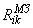  - срок полезного использования k-ого вида материального запаса/особо ценного движимого имущества.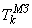  Стоимость k-ого вида материального запаса/особо ценного движимого имущества, непосредственно используемого в процессе оказания i-ой муниципальной услуги, определяется в соответствии с положениями пункта 2.14 настоящего Порядка.2.5  Иные затраты, непосредственно связанные с оказанием i-ой муниципальной услуги, в соответствии со значениями натуральных норм, определенных согласно пункту 1,7 настоящего Порядка, рассчитываются по следующей формуле:(6) = , где: 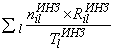 - значение натуральной нормы l-ого вида, непосредственно используемой в процессе оказания i-ой муниципальной услуги и не учтенной в затратах на оплату труда с начислениями на выплаты по оплате труда работников, непосредственно связанных с оказанием i-ой муниципальной услуги, и затратах на приобретение материальных запасов и особо ценного движимого имущества, потребляемых (используемых) в процессе оказания i-ой муниципальной услуги с учетом срока полезного использования (в том числе затраты на арендные платежи) (далее - иная натуральная норма, непосредственно используемая в процессе оказания i-ой муниципальной услуги);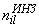  - стоимость l-ой иной натуральной нормы, непосредственно используемой в процессе оказания i-ой муниципальной услуги в соответствующем финансовом году;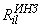  - срок полезного использования l-ой иной натуральной нормы, непосредственно используемой в процессе оказания i-ой муниципальной услуги.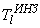  Стоимость l-ой иной натуральной нормы, непосредственно используемой в процессе оказания i-ой муниципальной услуги, определяется в соответствии с положениями пункта 2.14 настоящего Порядка. 2.6 Базовый норматив затрат на общехозяйственные нужды на оказание i-ой муниципальной услуги () рассчитывается по следующей формуле:(7) = + + + + + + , где: 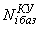 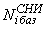 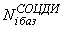 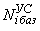 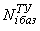 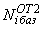 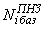 - затраты на коммунальные услуги для i-ой муниципальной услуги; - затраты на содержание объектов недвижимого имущества, необходимого для выполнения муниципального задания (в том числе затраты на арендные платежи); - затраты на содержание объектов особо ценного движимого имущества, необходимого для выполнения муниципального задания (в том числе затраты на арендные платежи); - затраты на приобретение услуг связи для i-ой муниципальной услуги; - затраты на приобретение транспортных услуг для i-ой муниципальной услуги; - затраты на оплату труда с начислениями на выплаты по оплате труда работников, которые не принимают непосредственного участия в оказании i-ой муниципальной услуги;- затраты на прочие общехозяйственные нужды на оказание i-ой муниципальной услуги. Стоимость (цена, тариф) работ/услуг, учитываемых при определении базового норматива затрат на общехозяйственные нужды на оказание i-ой муниципальной услуги (), определяется в соответствии с положениями пункта 2.14 настоящего Порядка.2.7 Затраты на коммунальные услуги для i-ой муниципальной услуги рассчитываются по следующей формуле:(8) = , где: 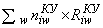 - значение натуральной нормы потребления (расхода) w-ой коммунальной услуги, учитываемая при расчете базового норматива затрат на общехозяйственные нужды на оказание i-ой муниципальной услуги (далее - натуральная норма потребления (расхода) коммунальной услуги);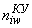  - стоимость (цена, тариф) w-ой коммунальной услуги, учитываемой при расчете базового норматива затрат на общехозяйственные нужды на оказание i-ой муниципальной услуги в соответствующем финансовом году.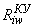 Стоимость (цена, тариф) w-ой коммунальной услуги, учитываемой при расчете базового норматива затрат на общехозяйственные нужды на оказание i-ой муниципальной услуги, определяется в соответствии с положениями пункта 2.14 настоящего Порядка. В составе затрат на коммунальные услуги для i-ой муниципальной услуги учитываются следующие натуральные нормы потребления (расхода) коммунальных услуг, определенные согласно пункту 1.7 настоящего Порядка, в том числе: - газа и иного вида топлива; - электроэнергии; - теплоэнергии на отопление зданий, помещений и сооружений; - горячей воды; - холодного водоснабжения; - водоотведения; - других видов коммунальных услуг. В случае заключения энергосервисного договора (контракта) дополнительно к указанным затратам включаются нормативные затраты на оплату исполнения энергосервисного договора (контракта), на величину которых снижаются нормативные затраты по видам энергетических ресурсов. Нормативные затраты на оплату исполнения энергосервисного договора (контракта) рассчитываются как процент от достигнутого размера экономии соответствующих расходов учреждения, определенный условиями энергосервисного договора (контракта). 2.8 Затраты на содержание объектов недвижимого имущества, необходимого для выполнения муниципального задания (в том числе затраты на арендные платежи), рассчитываются по формуле:(9) = , где: 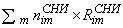 - значение натуральной нормы потребления m-ого вида работ/услуг по содержанию объектов недвижимого имущества, учитываемая при расчете базового норматива затрат на общехозяйственные нужды на оказание i-ой муниципальной услуги (далее - натуральная норма потребления вида работ/услуг по содержанию объектов недвижимого имущества);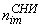  - стоимость (цена, тариф) m-ого вида работ/услуг по содержанию объектов недвижимого имущества, учитываемого при расчете базового норматива затрат на общехозяйственные нужды на оказание i-ой муниципальной услуги в соответствующем финансовом году.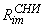  Стоимость (цена, тариф) m-ого вида работ/услуг по содержанию объектов недвижимого имущества, учитываемого при расчете базового норматива затрат на общехозяйственные нужды на оказание i-ой муниципальной услуги, определяется в соответствии с положениями пункта 2.14 настоящего Порядка. В составе затрат на содержание объектов недвижимого имущества, необходимого для выполнения муниципального задания (в том числе затраты на арендные платежи), учитываются следующие натуральные нормы потребления вида работ/услуг по содержанию объектов недвижимого имущества в соответствии со значениями натуральных норм, определенных согласно пункту 1.7 настоящего Порядка, в том числе: - на техническое обслуживание и регламентно-профилактический ремонт систем охранно-тревожной сигнализации; - на проведение текущего ремонта; - на содержание прилегающей территории; - на обслуживание и уборку помещения; - на вывоз твердых бытовых отходов; - на техническое обслуживание и регламентно-профилактический ремонт лифтов; - на техническое обслуживание и регламентно-профилактический ремонт водонапорной насосной станции хозяйственно-питьевого и противопожарного водоснабжения; - на техническое обслуживание и регламентно-профилактический ремонт водонапорной насосной станции пожаротушения; - на техническое обслуживание и регламентно-профилактический ремонт отопительной системы, в том числе на подготовку отопительной системы к зимнему сезону, индивидуального теплового пункта; - на техническое обслуживание и регламентно-профилактический ремонт электрооборудования (электроподстанций, трансформаторных подстанций, электрощитовых) административного здания (помещения); - на другие виды работ/услуг по содержанию объектов недвижимого имущества.2.9  Затраты на содержание объектов особо ценного движимого имущества, необходимого для выполнения муниципального задания, рассчитываются по формуле:(10) = , где: 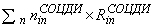 - значение натуральной нормы потребления n-ого вида работ/услуг по содержанию объектов особо ценного движимого имущества, учитываемая при расчете базового норматива затрат на общехозяйственные нужды на оказание i-ой муниципальной услуги (далее - натуральная норма потребления вида работ/услуг по содержанию объектов особо ценного движимого имущества);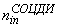  - стоимость (цена, тариф) n-ого вида работ/услуг по содержанию объектов особо ценного движимого имущества, учитываемого при расчете базового норматива затрат на общехозяйственные нужды на оказание i-ой муниципальной услуги в соответствующем финансовом году.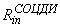  Стоимость (цена, тариф) n-ого вида работ/услуг по содержанию объектов особо ценного движимого имущества, учитываемого при расчете базового норматива затрат на общехозяйственные нужды на оказание i-ой муниципальной услуги, определяется в соответствии с положениями пункта 2.14 настоящего Порядка. В составе затрат на содержание объектов особо ценного движимого имущества, необходимого для выполнения муниципального задания учитываются следующие натуральные нормы потребления вида работ/услуг по содержанию объектов особо ценного движимого имущества в соответствии со значениями натуральных норм, определенных согласно пункту 1.7 настоящего Порядка, в том числе: - на техническое обслуживание и ремонт транспортных средств; - на техническое обслуживание и регламентно-профилактический ремонт дизельных генераторных установок; - на техническое обслуживание и регламентно-профилактический ремонт системы газового пожаротушения и систем пожарной сигнализации; - на техническое обслуживание и регламентно-профилактический ремонт систем кондиционирования и вентиляции; - на техническое обслуживание и регламентно-профилактический ремонт систем контроля и управления доступом; - на техническое обслуживание и регламентно-профилактический ремонт систем автоматического диспетчерского управления; - на техническое обслуживание и регламентно-профилактический ремонт систем видеонаблюдения; - на другие виды работ/услуг по содержанию объектов особо ценного движимого имущества. 2.10. Затраты на приобретение услуг связи для i-ой муниципальной услуги рассчитываются по следующей формуле:(11) = , где: 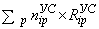 - значение натуральной нормы потребления p-ой услуги связи, учитываемой при расчете базового норматива затрат на общехозяйственные нужды на оказание i-ой муниципальной услуги (далее - натуральная норма потребления услуги связи);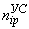  - стоимость (цена, тариф) p-ой услуги связи, учитываемой при расчете базового норматива затрат на общехозяйственные нужды на оказание i-ой муниципальной услуги в соответствующем финансовом году.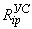  Стоимость (цена, тариф) p-ой услуги связи, учитываемой при расчете базового норматива затрат на общехозяйственные нужды на оказание i-ой муниципальной услуги, определяется в соответствии с положениями пункта 2.14 настоящего Порядка. В составе затрат на приобретение услуг связи для i-ой муниципальной услуги учитываются следующие натуральные нормы потребления услуг связи в соответствии со значениями натуральных норм, определенных согласно пункту 1.7 настоящего Порядка, в том числе:- стационарной связи; - сотовой связи; - подключения к информационно-телекоммуникационной сети "Интернет" для планшетного компьютера; - подключения к информационно-телекоммуникационной сети "Интернет" для стационарного компьютера; - иных услуг связи.2.11. Затраты на приобретение транспортных услуг для i-ой муниципальной услуги рассчитываются по следующей формуле:(12) = , где: 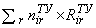 - значение натуральной нормы потребления r-ой транспортной услуги, учитываемой при расчете базового норматива затрат на общехозяйственные нужды на оказание i-ой муниципальной услуги (далее - натуральная норма потребления транспортной услуги);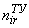  - стоимость (цена, тариф) r-ой транспортной услуги, учитываемой при расчете базового норматива затрат на общехозяйственные нужды на оказание i-ой муниципальной услуги в соответствующем финансовом году.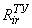  Стоимость (цена, тариф) r-ой транспортной услуги, учитываемой при расчете базового норматива затрат на общехозяйственные нужды на оказание i-ой муниципальной услуги, определяется в соответствии с положениями пункта 2.14 настоящего Порядка. В составе затрат на приобретение транспортных услуг для i-ой муниципальной услуги учитываются следующие натуральные нормы потребления транспортных услуг в соответствии со значениями натуральных норм, определенных согласно пункту 1.7 настоящего Порядка, в том числе: - доставки грузов; - найма транспортных средств; - иных транспортных услуг. 2.12 Затраты на оплату труда с начислениями на выплаты по оплате труда работников, которые не принимают непосредственного участия в оказании i-ой муниципальной услуги, рассчитываются одним из следующих вариантов. а) При первом варианте применяется формула:(13) = , где: 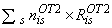 - значение натуральной нормы рабочего времени s-ого работника, который не принимает непосредственного участия в оказании муниципальной услуги, учитываемой при расчете базового норматива затрат на общехозяйственные нужды на оказание i-ой муниципальной услуги;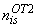  - размер повременной (часовой, дневной, месячной, годовой) оплаты труда (с учетом окладов (должностных окладов), ставок заработной платы, выплат компенсационного и стимулирующего характера) с начислениями на выплаты по оплате труда s-ого работника, который не принимает непосредственного участия в оказании i-ой муниципальной услуги.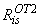  Размер повременной (часовой, дневной, месячной, годовой) оплаты труда с начислениями на выплаты по оплате труда s-ого работника, который не принимает непосредственного участия в оказании i-ой муниципальной услуги, определяется исходя из годового фонда оплаты труда и годового фонда рабочего времени указанного работника с учетом применяемого при обосновании бюджетных ассигнований на очередной финансовый год и плановый период темпа роста номинальной начисленной среднемесячной заработной платы на одного работника в соответствующем финансовом году. Годовой фонд оплаты труда и годовой фонд рабочего времени s-ого работника, который не принимает непосредственного участия в оказании муниципальной услуги, определяются в соответствии со значениями натуральных норм, применяемых согласно положениям пункта 1.7 настоящего Порядка. Отношение затрат на оплату труда с учетом начислений на выплаты по оплате труда работников, которые не принимают непосредственного участия в оказании i-ой муниципальной услуги, к затратам на оплату труда с начислениями на выплаты по оплате труда работников, непосредственно связанных с оказанием i-ой муниципальной услуги, не должно превышать показатели, установленные законодательством Российской Федерации.б) При втором варианте применяется формула:(14) = , где: 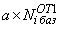 - затраты на оплату труда с начислениями на выплаты по оплате труда работников, непосредственно связанных с оказанием i-ой муниципальной услуги; - установленная в соответствии с законодательством Российской Федерации предельная доля оплаты труда, определяемая как отношение затрат на оплату труда с начислениями на выплаты по оплате труда работников, которые не принимают непосредственного участия в оказании i-ой муниципальной услуги, к затратам на оплату труда с начислениями на выплаты по оплате труда работников, непосредственно связанных с оказанием i-ой муниципальной услуги.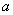  2.13 Затраты на приобретение прочих работ и услуг на оказание i-ой муниципальной услуги в соответствии со значениями натуральных норм, определенных согласно пункту 1.7 настоящего Порядка, рассчитываются по формуле:(15) = , где: 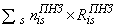 - значение натуральной нормы потребления s-ой прочей работы или услуги, учитываемой при расчете базового норматива затрат на общехозяйственные нужды на оказание i-ой муниципальной услуги;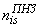  - стоимость (цена, тариф) s-ой прочей работы или услуги, учитываемой при расчете базового норматива затрат на общехозяйственные нужды на оказание i-ой муниципальной услуги в соответствующем финансовом году.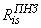  Стоимость (цена, тариф) s-ой прочей работы или услуги, учитываемой при расчете базового норматива затрат на общехозяйственные нужды на оказание i-ой муниципальной услуги, определяется в соответствии с положениями пункта 2.14 настоящего Порядка. 2.14 Стоимость (цена, тариф) материальных запасов, особо ценного движимого имущества, работ и услуг, учитываемых при определении базового норматива затрат на оказание i-ой муниципальной услуги, определяется на основании информации о рыночных ценах (тарифах) на идентичные планируемым к приобретению материальные запасы, основные средства, объекты особо ценного движимого имущества, работы и услуги, а при их отсутствии - на однородные материальные запасы, основные средства, объекты особо ценного движимого имущества, работы и услуги, с учетом прогнозного индекса потребительских цен на конец соответствующего финансового года, определяемого в соответствии с прогнозом социально-экономического развития Российской Федерации, разрабатываемым согласно статье 173 Бюджетного кодекса Российской Федерации, при обосновании бюджетных ассигнований на очередной финансовый год и плановый период. Определение значения идентичности и однородности материальных запасов, объектов особо ценного движимого имущества, работ и услуг, получение информации о рыночных ценах (тарифах) осуществляется в порядке, установленном законодательством о контрактной системе Российской Федерации в сфере закупок товаров, работ, услуг для обеспечения государственных и муниципальных нужд.Управляющий делами                                                                           Т.В. Распутина       Значения натуральных норм, необходимых для определения базовых нормативов затрат на оказание муниципальных услуг  ________________ * В графе 1 "Наименование муниципальной услуги" указывается наименование муниципальной услуги, для которой утверждается базовый норматив затрат. ** В графе 2 "Уникальный номер реестровой записи" указывается уникальный номер реестровой записи муниципальной услуги, для которой рассчитывался базовый норматив затрат, в соответствии с ведомственным перечнем. *** В графе 3 "Наименование натуральной нормы" указывается наименование натуральной нормы, используемой для оказания муниципальной услуги (рабочее время работников, материальные запасы, особо ценное движимое имущество, топливо, электроэнергия и другие ресурсы, используемые для оказания муниципальной услуги). **** В графе 4 "Единица измерения натуральной нормы" указывается единица, используемая для измерения натуральной нормы (единицы, штуки, Гкал, кВт-ч., куб.м, кв.м, комплекты, штатные единицы, часы и другие единицы измерения). ***** В графе 5 "Значение натуральной нормы" указываются значения натуральных норм, установленных стандартами оказания услуги (в случае их отсутствия указываются значения натуральных норм, определенные для муниципальной услуги, оказываемой муниципальным учреждением, по методу наиболее эффективного учреждения, либо по медианному методу). ****** В графе 6 "Примечание" в обязательном порядке указывается источник значения натуральной нормы (нормативный правовой акт (вид, дата, номер), утверждающий стандарт оказания услуги, а при его отсутствии слова "Метод наиболее эффективного учреждения" либо слова "Медианный метод").Управляющий делами                                                                           Т.В. РаспутинаПриложение 1к постановлению администрации                                                                      Светлоярского муниципального районаот 01.04.2016             №  459Приложение №1 к Порядку определения  нормативных затрат на оказание муниципальных услуг (выполнение работ), применяемых при расчете объема субсидии на финансовое обеспечение выполнения муниципального задания на оказание муниципальных услуг (выполнение работ) муниципальными учреждениями Светлоярского муниципального района, Светлоярского городского поселенияНаименование муниципальной услуги*Уникальный номер реестровой записи**Наименование натуральной нормы***Наименование натуральной нормы***Единица измерения натуральной нормы****Единица измерения натуральной нормы****Значение натуральной нормы*****Примечание******1 23 3 4 4 5 6 1. Натуральные нормы, непосредственно связанные с оказанием муниципальной услуги 1. Натуральные нормы, непосредственно связанные с оказанием муниципальной услуги 1. Натуральные нормы, непосредственно связанные с оказанием муниципальной услуги 1. Натуральные нормы, непосредственно связанные с оказанием муниципальной услуги 1. Натуральные нормы, непосредственно связанные с оказанием муниципальной услуги 1. Натуральные нормы, непосредственно связанные с оказанием муниципальной услуги 1.1. Работники, непосредственно связанные с оказанием муниципальной услуги1.1. Работники, непосредственно связанные с оказанием муниципальной услуги1.1. Работники, непосредственно связанные с оказанием муниципальной услуги1.1. Работники, непосредственно связанные с оказанием муниципальной услуги1.1. Работники, непосредственно связанные с оказанием муниципальной услуги1.1. Работники, непосредственно связанные с оказанием муниципальной услуги1.2. Материальные запасы и особо ценное движимое имущество, потребляемые (используемые) в процессе оказания муниципальной услуги 1.2. Материальные запасы и особо ценное движимое имущество, потребляемые (используемые) в процессе оказания муниципальной услуги 1.2. Материальные запасы и особо ценное движимое имущество, потребляемые (используемые) в процессе оказания муниципальной услуги 1.2. Материальные запасы и особо ценное движимое имущество, потребляемые (используемые) в процессе оказания муниципальной услуги 1.2. Материальные запасы и особо ценное движимое имущество, потребляемые (используемые) в процессе оказания муниципальной услуги 1.2. Материальные запасы и особо ценное движимое имущество, потребляемые (используемые) в процессе оказания муниципальной услуги 1.3. Иные натуральные нормы, непосредственно используемые в процессе оказания муниципальной услуги 1.3. Иные натуральные нормы, непосредственно используемые в процессе оказания муниципальной услуги 1.3. Иные натуральные нормы, непосредственно используемые в процессе оказания муниципальной услуги 1.3. Иные натуральные нормы, непосредственно используемые в процессе оказания муниципальной услуги 1.3. Иные натуральные нормы, непосредственно используемые в процессе оказания муниципальной услуги 1.3. Иные натуральные нормы, непосредственно используемые в процессе оказания муниципальной услуги 2. Натуральные нормы на общехозяйственные нужды 2. Натуральные нормы на общехозяйственные нужды 2. Натуральные нормы на общехозяйственные нужды 2. Натуральные нормы на общехозяйственные нужды 2. Натуральные нормы на общехозяйственные нужды 2. Натуральные нормы на общехозяйственные нужды 2.1. Коммунальные услуги 2.1. Коммунальные услуги 2.1. Коммунальные услуги 2.1. Коммунальные услуги 2.1. Коммунальные услуги 2.1. Коммунальные услуги 2.2. Содержание объектов недвижимого имущества, необходимого для выполнения муниципального задания 2.2. Содержание объектов недвижимого имущества, необходимого для выполнения муниципального задания 2.2. Содержание объектов недвижимого имущества, необходимого для выполнения муниципального задания 2.2. Содержание объектов недвижимого имущества, необходимого для выполнения муниципального задания 2.2. Содержание объектов недвижимого имущества, необходимого для выполнения муниципального задания 2.2. Содержание объектов недвижимого имущества, необходимого для выполнения муниципального задания 2.3. Содержание объектов особо ценного движимого имущества, необходимого для выполнения муниципального задания 2.3. Содержание объектов особо ценного движимого имущества, необходимого для выполнения муниципального задания 2.3. Содержание объектов особо ценного движимого имущества, необходимого для выполнения муниципального задания 2.3. Содержание объектов особо ценного движимого имущества, необходимого для выполнения муниципального задания 2.3. Содержание объектов особо ценного движимого имущества, необходимого для выполнения муниципального задания 2.3. Содержание объектов особо ценного движимого имущества, необходимого для выполнения муниципального задания 2.4. Услуги связи 2.4. Услуги связи 2.4. Услуги связи 2.4. Услуги связи 2.4. Услуги связи 2.4. Услуги связи 2.5. Транспортные услуги 2.5. Транспортные услуги 2.5. Транспортные услуги 2.5. Транспортные услуги 2.5. Транспортные услуги 2.5. Транспортные услуги 2.6. Работники, которые не принимают непосредственного участия в оказании муниципальной услуги 2.6. Работники, которые не принимают непосредственного участия в оказании муниципальной услуги 2.6. Работники, которые не принимают непосредственного участия в оказании муниципальной услуги 2.6. Работники, которые не принимают непосредственного участия в оказании муниципальной услуги 2.6. Работники, которые не принимают непосредственного участия в оказании муниципальной услуги 2.6. Работники, которые не принимают непосредственного участия в оказании муниципальной услуги 2.7. Прочие общехозяйственные нужды 2.7. Прочие общехозяйственные нужды 2.7. Прочие общехозяйственные нужды 2.7. Прочие общехозяйственные нужды 2.7. Прочие общехозяйственные нужды 2.7. Прочие общехозяйственные нужды 